Додаток до рішення Київської міської радивід _____________ № _____________План-схемадо дозволу на розроблення проєкту землеустрою щодо відведення земельної ділянки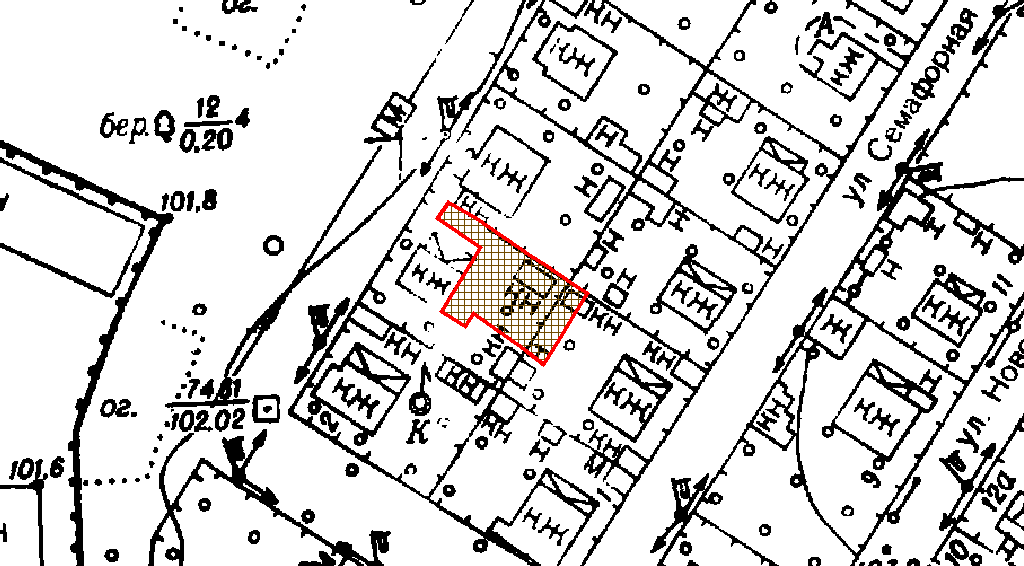  клопотаннявід 09.05.2024 № 624000172обліковий код земельної ділянки№ 66:042:0018фізичні особиКваша Геннадій Олександрович, Кваша Володимир Геннадійович, Бойківська Світлана Геннадіївнаадреса земельної ділянким. Київ, р-н Дніпровський, вул. Вільхова, 4вид землекористуванняправо в процесі оформлення (власність)заявлене цільове  призначеннядля будівництва і обслуговування житлового будинку, господарських будівель і спорудорієнтовний розмір0,03 гаКиївський міський головаВіталій КЛИЧКО